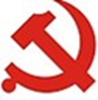 经济与管理学院党委工作简报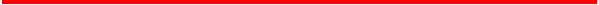 经济与管理学院9月党委工作简报学院党委及各教工党支部结合“师德师风建设月”系列活动，通过宣传庆祝、专题教育、座谈会等形式，进一步加强师德师风建设，引导广大教师做“四有好老师”。同时，各党支部重点加强习总书记关于教育、疫情防控、经济发展、脱贫攻坚、生态文明建设等方面的重要论述，围绕“坚决打赢疫情防控阻击战”、“纪念抗日战争胜利 75 周年”、“决胜全面建成小康社会”等重要事件和重大战略，结合学校行业背景和特色，开展主题党日等专题活动。现将工作汇报如下:学院党委开展工作情况1.7月21日，学院党委召开2020年第4次党委会会议。会议讨论通过了2016级学生党支部45名预备党员按期转为中共正式党员。2. 9月1日，学院召开教职工大会，学院党委书记张瑞雅为全院教职工上了疫情防控开学第一课。校党委书记周坚到现场指导并发表讲话，就疫情防控和学院工作同老师们深入交流。3.9月4日，学院党委召开2020年第5次党委会会议。为配合学校人才工作处有关工作，讨论了张兴平老师的政治思想与师德师风情况，出具了学院党委相关证明材料。4．9月8日，学院党委召开教工党支部书记会议，会议内容一是各支部汇报开学教职工思想动态，二是汇报各支部新学期工作计划安排,三是给各党支部发放学习材料《论坚持党对一切工作的领导》并进行集体学习。5.9月8日，学院对受表彰的2020年经济与管理学院先进党组织、优秀共产党员及优秀党务工作者发放了证书和奖品。6.教师节前夕，学院党委和工会组织专人，先后看望了乞建勋、翟东群、黄文杰、肖国泉、李春杰等为学院发展做过诸多贡献的老教师和袁家海、孙红星、张桂芹等在岗教师，并代表学院向老师们致以节日问候和祝福。7. 学院党委对获得华北电力大学第二届“身边的好老师”的路程、张莉萍两位老师组织专人进行了深入的采访，通过“经彩华年”公众号对两位老师的先进事迹进行广泛宣传，号召引导广大教师争做“四有好老师”。8.9月24日，召开党委理论学习中心组学习（扩大）会议，学院党委理论学习中心组全体成员参加会议，各教工党支部书记、教研室主任和部分七级职员列席会议共同学习。会上，张瑞雅书记带领大家学习了《习近平总书记教育重要论述讲义》、《习近平谈治国理政》、《论坚持党对一切工作的领导》三部书中相关篇目，并对支部开展主题党日活动、组织理论学习进行方法指导。9.9月28日，学院党委召开2020年第6次党委会会议。会议确定启动学院党委换届选举工作有关事项，并报学校党委审批。党支部开展工作情况教师党支部办公室党支部9月30日，办公室党支部开展专题学习活动。支部全体党员参与了此次会议，会议以领读的形式专题学习了《论坚持党对一切工作的领导》中的“坚持高度自觉的大局意识”和《深入学习习近平关于教育的重要论述》中的“三、根本任务：立德树人”的内容。财务管理党支部1.9月29日下午，党支部开展主题为“疫情之下对教育信息化的影响”的党日活动；2. 支部书记就教育信息化含义讲解微党课；3.深入学习《教育信息化2.0行动计划》，解读政策背景，了解行动计划的重要意义，并对行动计划主要任务和建设目标进行学习。工程管理党支部9月21日，工程管理支部书记陈文君及教研室主任李金超代表工程管理支部受院党委张瑞雅书记的委托，院工会副主席史蓉晖受院工会谢桂庆主席的委托，从华北电力大学出发前往平谷看望受伤在家静养的张桂芹老师，送上了领导的慰问和同事们的关心，并详细了解张老师受伤过程及目前的恢复情况，同时将学校最新的文件及经管院，教研室最近的工作情况进行了介绍。会计学党支部1.9月15日，党支部召开座谈会，学习习近平书记系列重要讲话精神《习近平总书记教育重要论述讲义》、《习近平谈治国理政》、《论坚持党对一切工作的领导》等相关理论2.学习杨勇平校长工作报告、周坚书记开学第一课讲话；3. 宣传我身边的好老师,立德树人在教师职业的具体体现，研究生新生培养方案的研讨。金融国贸党支部1.9月15日，支部召开线上会议，集中学习并交流防疫工作；2. 在开学之初思想动态调研的基础上，支部党员结合疫情期间居家工作学习情况进行了热烈的交流和讨论。内容涵盖居家工作生活的整体状况、疫情期间的教育教学情况、教师对大学生思想政治教育工作及教育管理工作的建议和意见。经济学党支部1.9月22日，党支部在教一350召开“加强教师思想政治建设、推进课程思政”的集体学习讨论。2. 学习校党委书记周坚在2020年教师节庆祝大会上的讲话、学习在国家新冠疫情防控期间表现突出的典型人物等文件及相关精神；3.研讨本学期课程思政建设工作，对教师在教学、科研等工作汇总如何进行师生联合防疫进行了深入的讨论，对本学期支部活动的开展进行了深入的探讨。信息管理党支部1.9月15日，党支部在教一633召开9月“新学期新形势新总结暨师德师风建设”民主生活会，深入学习“疫情后新学期新形势新总结暨师德师风建设；2.针对新形势下的线下开学进行了讨论学习，针对新形势下的疫情线下教学，要求深刻领会周坚书记来学院的第一堂课以及院党委书记张瑞雅同志讲话，站好讲台，不能松懈。市场营销党支部1. 9月22日，党支部在教一339召开“师德师风、专业建设”座谈会；2.深入新学期师德师风建设和专业发展讨论；讨论本学期的重点学习内容。3. 张瑞雅书记分享了优秀教师的讲课情况，并强调“有为才有位”，号召大家努力奋斗。电力经济党支部1.9月22日，党支部在教一338开展专题研讨会，深入学习贯彻“两会”精神，高度关注国家决战决胜脱贫攻坚战；系统学习理解《民法典》规定，进一步做好做强党支部工作；2.支部成员总结上学期工作内容，形成新学期工作计划；关于学校党建工作和支部党建工作的具体建议；	加强学校普法宣传力度，进一步做好校园法制建设。人力资源党支部1.9月22日，支部线上和线上同步开展、互动交流“思政课程建设落到实处”主题的党日活动；2. 学习《思政课程建设是落实立德树人根据任务的的关键课程》、《在深化改革中建设让党和人民满意的老师队伍》；3.讨论专业课思政课程建设规划与实施方案。实验教研室党支部1.9月15日，召开“课程思政与立德树人”主题教育学习交流会；2. 集中学习近平总书记“思政课是落实立德树人根本任务的关键课程”讲话精神；3.学习周坚书记“在深化改革中建设让党和人民满意的教师队伍”文章，结合自身工作实际和教研室发展规划交流了心得体会。学生党支部MBA学生党支部1. 9月24日，支部线上开展理论学习，温习党章。2.实践环节，疫情防控常态化期间，要做有责任有担当的大学生党员，坚持非必要不外出，以身作则。博经管1746党支部1. 9月28日支部开展了主题党日活动，讨论学习习近平总书记在科学家座谈会上重要讲话；2.立足实际毕业、论文、就业等内容，讨论交流；3.学习优秀党员及其事迹，汲取养分，提升自身的道德修养和党员素质。博经管1847党支部1. 9月20日支部开展了主题党日活动，讨论学习习近平总书记在科学家座谈会上重要讲话；2. 习近平总书记关于当今世界百年未有之大变局的论述；3.习近平总书记关于科技创新需求的讲话；习近平总书记关于“四个面向”的讲话；4.习近平总书记关于原始创新能力的讲话。博经管1950党支部1.9月27日，教一305开展“迎国庆，颂祖国”座谈会。每位党员分享一下对祖国母亲想说的话以及新学期的展望。2.轮流发表学习心得以及今后的实践安排。研经管1827党支部1. 9月26日，研经管1827党支部进行了一次线上会议，分享在抗击疫情期间印象深刻的故事；2.支部对习近平主席关于抗击新冠肺炎疫情的相关论述进行了说明，各位党员对此发表了自己的学习心得。研经管1828党支部1.9月21日，党支部以视频形式学习全国抗击新冠肺炎疫情表彰大会；2.以线上讨论的形式交流学习“人民英雄”的光辉事迹。研经管1829党支部1.9月22日，支部在教一617开展“弘扬科学家精神，做新时代追梦人”学习活动，观看“科学也偶像”科学家精神系列微电影，并交流心得体会；2. 学习习近平2020年9月11日在科学家座谈会上的讲话；党支部成员进行交流分享，不断提升党员同志的责任意识，不断激励党员同志为人民服务。研经管1830班党支部1、9月26日，党支部在教一646开展座谈会，学习习近平在全国抗疫表彰大会上重要讲话精神；2、分享疫情在家期间，自身参与的抗疫工作；3、讨论在校期间如何积极带动同学们共同遵守学校的疫情防控原则。4、制定今后工作计划；分享感悟。研经管1831党支部1.9月20日，党支部开展“加快科技创新的重要性”线上学习活动，讨论坚持需求导向和问题导向；整合优化科技资源配置；持之以恒加强基础研究；加强创新人才教育培养；依靠改革激发科技创新活力等问题；2.党支部成员集体阅读相关文件、观看视频、开展讨论。研经管1832党支部1.9月22日，党支部在教一642召开“重温党史经典名篇”学习交流会；2.党支部成员集体观看了大型纪录片《苦难辉煌》，解读了经典名篇《为人民服务》；3.针对学习内容开展交流讨论。研经管1928党支部1.9月16日，党支部在教一326举行“中国道路为何有强大生命力”，观看党校公开课视频，交流讨论；2.支部成员根据党课视频，思考中国道路为何具有强大生命力，交流感受。研经管1929班党支部1.9月21日，党支部在教一452开展“使命在肩，奋斗有我，上好开学第一课”座谈会；2. 对支部成员提出新学期的期望，积极配合学校复学防疫工作，带头做好行动表率；3.对疫情防控期间自愿参加志愿服务的同学提出表扬；4.对下一步支部工作计划进行安排，鼓励大家做好规划。研经管1930班党支部1.9月22日，党支部成员在腾讯会议开展了开学第一课+勿忘国耻 振兴中华“九一八”89周年纪念活动；2.以PPT＋视频+交流的形式，学习“九一八事变”的时代背景、事件经过和历史影响；3.党员重温入党誓词。研经管1931、1932联合党支部1.9月18日，全体成员在餐厅开展“厉行勤俭节约 反对餐饮浪费”主题党日活动,学习交流光盘行动的主要思想；2.支部成员认真学习光盘行动主要思想，观看相关视频，畅谈自己的学习心得，坚持一周光盘行动。研经管1933党支部1.9月28日，党支部成员在教一305开会学习“学党章党规，学系列讲话”主题党日活动，领会活动精神；2.学习习近平2020年6月2日在专家学者座谈会上的讲话；3.学习遵守党章党规，贯彻爱国卫生运动。研经管1934班党支部1.9月18日，支部在教一楼456开展勿忘国耻、振兴中华 纪念“九一八事变”主题座谈会；2. 学习关于“九一八”事变的历史知识，观看纪念“九一八”事变的视频；3. 重温入党誓词，交流心得体会。2017级学生党支部 9月5日，党支部举办主题党日活动，专题学习抗疫精神，支部书记上“开学第一课”，强调在疫情防控常态化下，如何认识学校相关工作的要求，以及作为一名学生党员，如何发挥先锋模范作用，对周围的同学进行思想引领。随后4名学生党员代表对我校疫情期间涌现出的先进个人事迹进行宣讲。支部成员认真听讲，会后积极发言、热烈探讨。支部120余名学生参与活动。